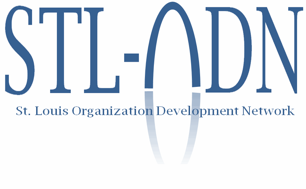 2020  Mentoring Program: Mentor ApplicationThank you for your interest in the St. Louis Organization Development Mentoring Program!Please email the completed application along with a copy of your current resume or curriculum vitae to Aaron Adams (aaron.adams05@gmail.com). 		Due date for applications is January 10, 2020.Please note:Acceptance into the program is based on the requirements outlined including attendance at Kick-off & Mid-Point Meetings, as well as the availability of an appropriate match.Participants will be selected and matched by January 27, 2020 (official announcement will follow).Kick-off to be held February 7, 2020 (am); Mid-Point to be held June 3, 2020 (pm).Contact Information								   Page 1 of 3Name: 	Telephone: 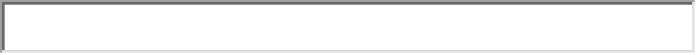 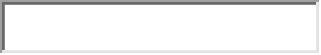 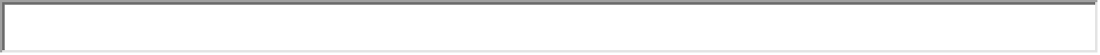 Mailing Address:City:	  	State: 	    Zip Code: 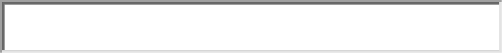 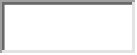 Email Address:  Preferred Meeting Location & AvailabilityWhere are you willing to meet?             Preferred Meeting Time(Check all that apply.)                                                    Rank from Most Preferred (1) to Least Preferred (5) _____   St. Louis City    			____   Before Work/Breakfast _____   St. Charles County    		____   Morning  _____   North County    			____   Mid-Day/Lunch  _____   South County    			____   Afternoon _____   West County     			____   After Work _____   Metro East – Edwardsville   		____   Weekend _____   Metro East – Fairview Heights Other: _____________________________________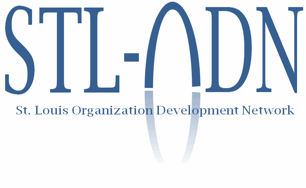 2020  Mentor Application	 				Page 2 of 3Your Education & Experience								In order to appropriately match mentors with mentees, it is necessary for the committee to have an understanding of your OD experience.  		Please provide a current resume. EducationDegree/s:Certification/s:Current PositionCurrent Title:	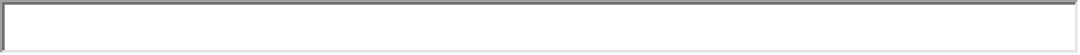 Current Organization: 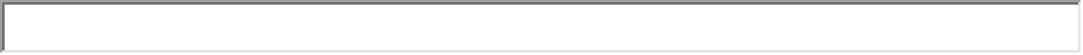 Industry: 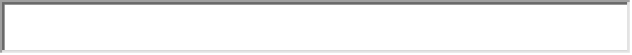 Years in Current Position: 	Years in OD Field: 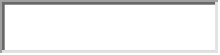 Areas of Interest(Highlight all that apply.)          	Large Systems Change Interventions   Culture Change                            Change Management   	Organizational Transformation                      Mergers and Acquisitions   Organizational Learning and Knowledge Management        Workforce DiversityOrganization Effectiveness Interventions   Strategic Thinking/Planning        Work Redesign   Organization Design   Downsizing/Restructuring     Employee Development              Engagement and Culture Surveys    Performance Management   Organizational Assessment         Talent Review/Succession PlanningInterpersonal & Intergroup Interventions  Team Building/Learning    Action Learning    Conflict Management    Mentoring    Coaching      Process Consultation                        Individual Effectiveness Interventions  Executive Coaching           Individual Assessment 	Career Planning      Career Development2020  Mentor Application	 				Page 3 of 3Extended Response Questions					   PLEASE NOTE – Question 1 is a prerequisite for participation in the program  1.  Are you able to attend the Kick-off Meeting on February 7, 2020 (A.M.)?		______2.  Are you able to attend the Mid-Point Meeting on June 3, 2020 (P.M.)?			______3.  Are you willing to commit at least two hours a month to your mentoring relationship? ______4.  Based on needs and fit, would you be willing to participate in a mentoring triad? (i.e. One mentor and two mentees.)							______5.  What do you hope to gain from a mentoring relationship? (If you need more room please make sure your name is included on any additional pages.)6.  Please provide some feedback about qualifications of a mentee applicant that might be a good match for you.  7.  Please share any relevant information about your professional or mentoring experience.   (If you need more room please make sure your name is included on any additional pages.)